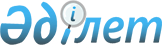 О границах ценового зонирования и поправочных коэффициентов к базовым ставкам платы за земельные участки по селе БаяндыРешение маслихата Мунайлинского района Мангистауской области от 20 марта 2015 года № 30/315. Зарегистрировано Департаментом юстиции Мангистауской области от 30 апреля 2015 года № 2709      Примечание РЦПИ.

      В тексте документа сохранена пунктуация и орфография оригинала.

      В соответствии со статьями 8, 11 Земельного Кодекса Республики Казахстан от 20 июня 2003 года № 442 и статьей 6 Закона Республики Казахстан от 23 января 2001 года № 148 "О местном государственном управлении и самоуправлении в Республике Казахстан", районный маслихат РЕШИЛ:

      1. Утвердить схему ценового зонирования и поправочные коэффициенты к базовым ставкам платы за земельные участки и характеристику зон земель села Баянды согласно приложениям 1, 2 к настоящему решению.

      2. Руководителю аппарата Мунайлинского районного маслихата (Жанбуршина А.) обеспечить государственную регистрацию настоящего решения в органах юстиции, его официальное опубликование в информационно-правовой системе "Әділет" и в средствах массовой информации.

      3. Контроль за исполнением настоящего решения возложить на постоянную комиссию Мунайлинского районного маслихата по социальным вопросам, законности, правопорядка, по депутатским полномочиям и этике (председатель комиссии Себепбаева. Г).

      4. Настоящее решение вступает в силу со дня государственной регистрации в органах юстиции и вводится в действие по истечении десяти календарных дней после дня его первого официального опубликования.



      "СОГЛАСОВАНО"

      И.о. руководителя государственного

      учреждения "Мунайлинский

      районный отдел земельных отношений"

      Отегенов А.

      20 марта 2015 г.

       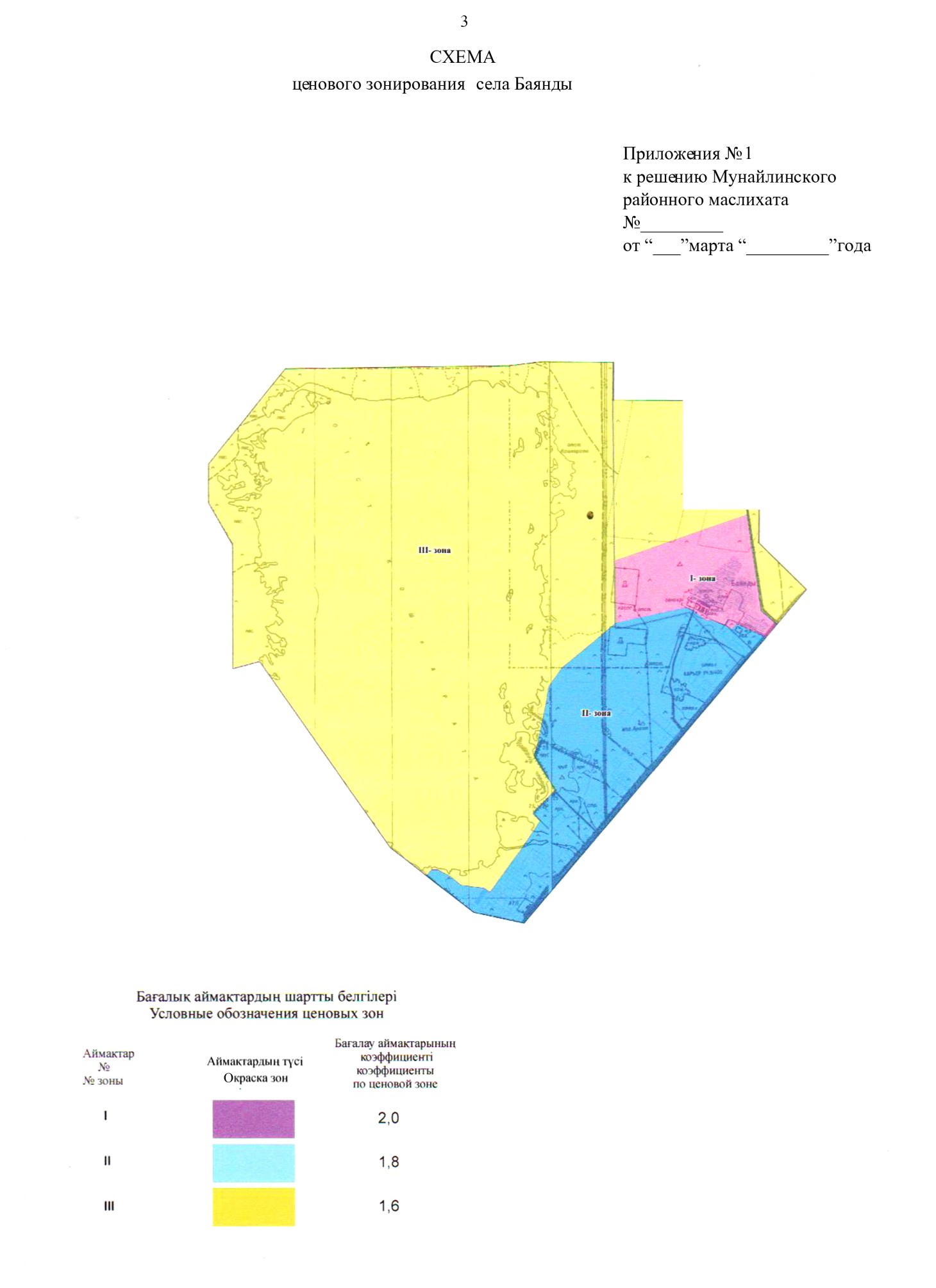  Поправочные коэффициенты к базовым ставкам платы за земельные участки и характеристика зон земель села Баянды      

      Характеристика зон

      1 зона – Селитебная зона - жилая и общественно-деловая застройка, транспорта, связи, инженерных коммуникаций, особо охраняемые природные территорий, общего пользования;

      2 зона – Производственная зона;

      3 зона – Зоны сельскохозяйственного и иного режима использования.


					© 2012. РГП на ПХВ «Институт законодательства и правовой информации Республики Казахстан» Министерства юстиции Республики Казахстан
				
      Председатель сессии
Секретарь районного
маслихата

А.УкибаевБ. Назар
Приложение 2
к решению Мунайлинского
районного маслихата № 30/315
от 20 марта 2015 годаЗона №

Территории вошедшие в зону

Коэффициент по ценовой зоне

1

Селитебная зона 

2,0

2

Производственная зона 

1,8

3

Зоны сельскохозяйственного и иного режима использования

1,6

